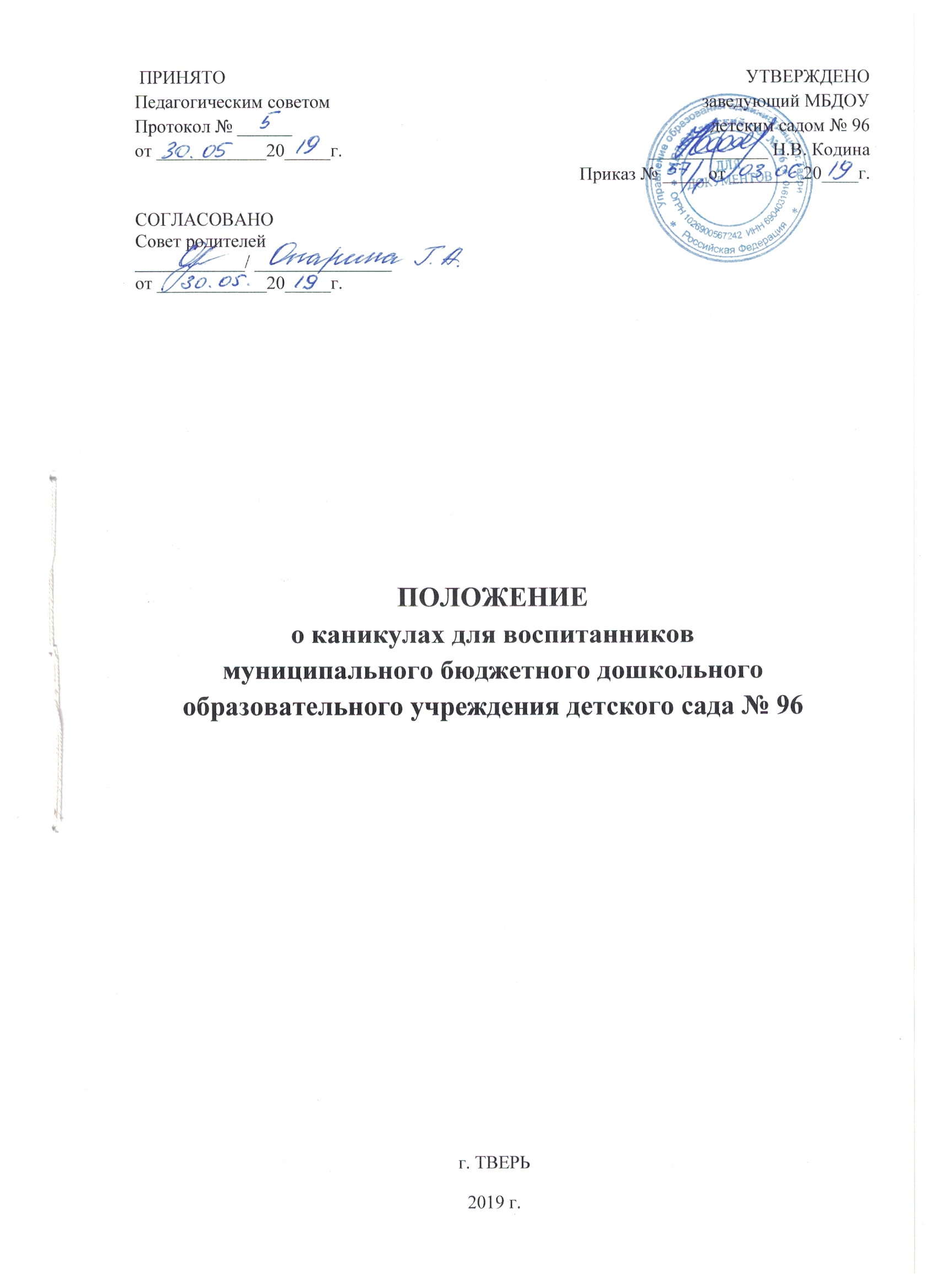 1. Общие положения1. Настоящее положение о каникулах для воспитанников муниципального бюджетного дошкольного образовательного учреждения детского сада № 96 (далее МБДОУ детский сад № 96) разработано в соответствии с нормативными документами:Федеральным законом  «Об образовании в РФ» от 29.12.2012 г. № 273 – ФЗ ( ст.28 п.5,  ст.34 п. 11);Санитарно-эпидемиологическими требованиями к устройству, содержанию и организации режима работы в дошкольных образовательных организациях" (СанПиН 2.4.1.3049-13) от 15.05.2013 № 26, Уставом МБДОУ детского сада № 962. Настоящее положение регулирует деятельность ДОУ по организации каникул для воспитанников, (плановые перерывы при получении образования для отдыха в соответствии с законодательством об образовании и календарным учебным планом).3. Цель проведения каникул - создание благоприятных условий для полноценного отдыха воспитанников.Задачи проведения каникул: -сохранение и укрепление здоровья; - максимальное использование разнообразных видов детской деятельности спортивно-оздоровительной, художественно-эстетической направленности; - привлечение родителей к участию в совместных с детьми физкультурных праздниках, походах, экскурсиях и других мероприятий.4. Порядок проведения каникул для воспитанников ДОУ: - каникулы проводятся для детей в возрасте с 2-7 лет; - каникулы проводятся в соответствии с Программой ДОУ и  согласно календарного учебного плана в следующие сроки: - в зимний период продолжительностью 3 недели: последняя неделя декабря, 1 -2 недели января; - в летний оздоровительный период с 1 июня по 30 августа ДОУ работает в каникулярном режиме.По усмотрению администрации ДОУ каникулы для воспитанников могут проводиться в осенне-весенние периоды (согласно календарного учебного плана).5. В каникулярное время рекомендуется проводить: - физкультурные досуги и праздники; - походы, прогулки, экскурсии; - спортивные развлечения и упражнения; -эстафеты с элементами соревнований; - народные игры, музыкальные и другие мероприятия. Посещение воспитанниками мероприятий за пределами ДОУ в дни каникул проводится или совместно с родителями (законными представителями), или по согласованию с ними.6. Педагоги самостоятельно определяют культурно-досуговую деятельность воспитанников в каникулярный период в соответствии с планом работы ДОУ, составляют план мероприятий по возрастной группе детей. 7. План проведения каникул для воспитанников принимается на заседании педагогического совета и утверждается заведующим ДОУ. 8. Ответственность за организацию каникул несут - заведующий, старший воспитатель, специалисты и педагоги ДОУ.